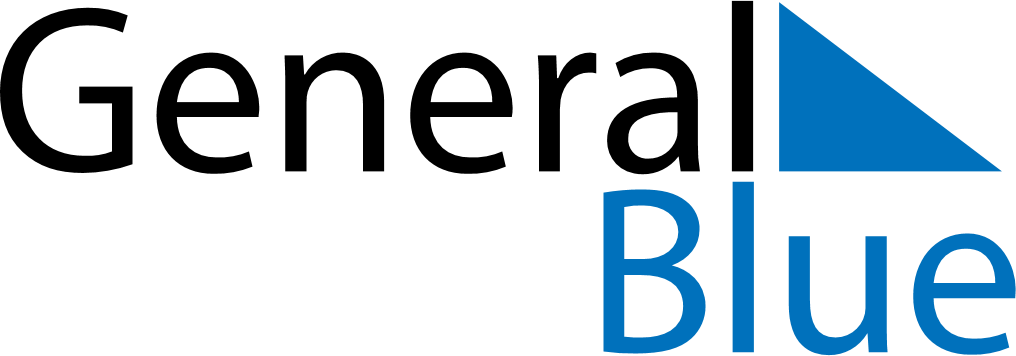 July 2026July 2026July 2026French GuianaFrench GuianaSUNMONTUEWEDTHUFRISAT123456789101112131415161718Bastille Day19202122232425262728293031